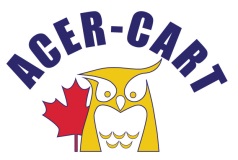 Association canadienne des enseignantes et des enseignants retraitésCanadian Association of Retired TeachersACER-CART Priorities 2022-23ACER-CART will, in collaboration with like-minded organizations,Advocate for the development and implementation of National Seniors Strategy. Monitor the federal government’s implementation of a national universal pharmacare program, including the establishment of a Canada Drug Agency and implementation of a national formulary.Monitor the Canada Health Act and the bilateral health funding agreements with the provinces and territories.Advocate for a health care system that prioritizes care in seniors’ own homes for as long as possibleAdvocate for regulations governing Retirement and Long-Term Care Homes with emphasis on improving patient respect, working conditions, training and staff wages.Advocate for the UN Charter of rights for older adults.ACER-CART will advocate for the protection of all retiree pensions, with emphasis on the preservation and enhancement of defined benefit pension plans.ACER-CART will seek to continue elevating the profile of our National Association in our provincial associations and at all levels of government and beyond.